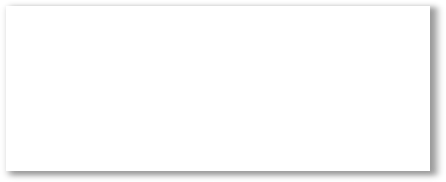 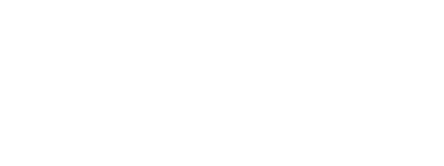 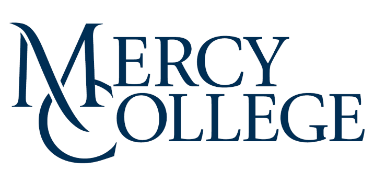 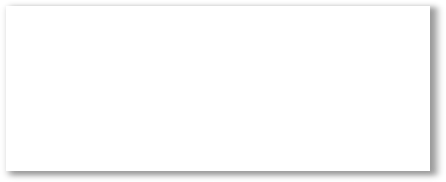 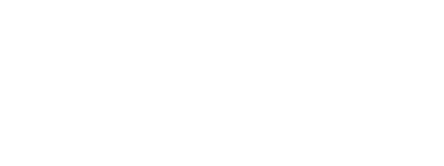 Revision Request Form:Full Board/Expedited Amendments and Exempt ModificationsProtocol Title: . Principal Investigator: Faculty Advisor (if applicable):  Protocol Number: Date of Request:  Principal Investigator’s signature:	Date: For IRB Use OnlySignature of IRB	Date Approved/Accepted by IRB: PART I. PROPOSED CHANGESPART I. PROPOSED CHANGES1. Provide a brief lay summary of the overall project. Include enough detail to allow the        MCIRB to evaluate the requested change(s) within the context of the overall project.1. Provide a brief lay summary of the overall project. Include enough detail to allow the        MCIRB to evaluate the requested change(s) within the context of the overall project.2. Please provide a detailed list of the change(s) being requested.2. Please provide a detailed list of the change(s) being requested.3. State the reason (justification) for the requested change(s).3. State the reason (justification) for the requested change(s).4. What is your assessment of how the changes will affect the overall risk/benefit ratio of the   study and the willingness of individuals to participate?4. What is your assessment of how the changes will affect the overall risk/benefit ratio of the   study and the willingness of individuals to participate?5. Personnel Changes/New Investigator(s):Mercy College defines the  term “Investigator” as “the project director or principal investigator and any other person, regardless of title or position (e.g., full or part-time faculty member, staff member, student, trainee, collaborator, or consultant), who is responsible for the design, conduct, or reporting of    sponsored research.”Using this definition of “Investigator,” have you added any new Mercy Investigators to this  project since your most recent IRB review (initial review or review of your most recent amendment/modification)?  YES	 NO Name of Investigator: Title: Please include additional   sheets if needed to identify all new Investigators by name and title. Attach CITI training certificate(s).PART II. ATTACHMENTSPART II. ATTACHMENTSPART II. ATTACHMENTSDo the proposed changes require changes to the following documents?Yes	NoDo the proposed changes require changes to the following documents?Yes	NoDo the proposed changes require changes to the following documents?Yes	NoUpdated Data Security AssessmentInformed consent, assent, parent permission documents / scriptsData collection materials (questionnaires, surveys, interview scripts, etc.)Recruitment materials (emails, flyers, letters, posters, brochures, etc.)Other: If *Yes* to any of the above, please attach the appropriate revised document with all  changes highlighted.If *Yes* to any of the above, please attach the appropriate revised document with all  changes highlighted.If *Yes* to any of the above, please attach the appropriate revised document with all  changes highlighted.